	Фото отчет о проведении Дня Любимой Книги июль 2018 г	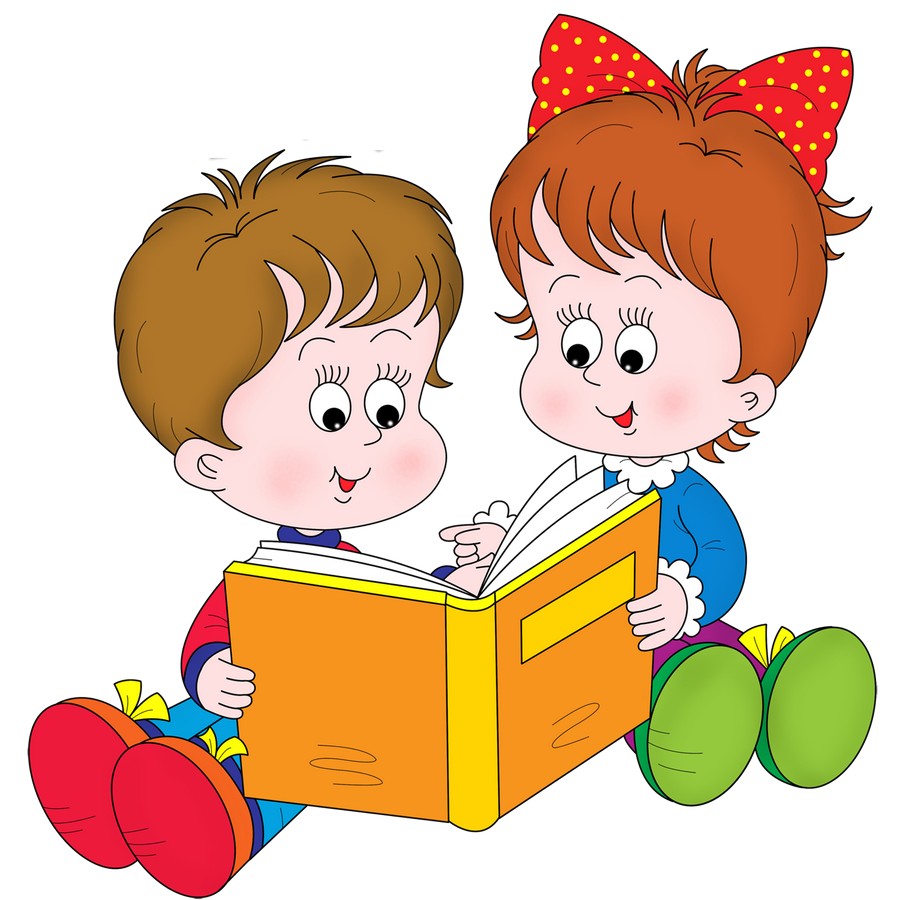 Книга — лучший друг ты мой,
Мне так радостно с тобой!
Я люблю тебя читать,
Думать, мыслить и мечтать!31 июля в старшей  группе №7   в рамках краевого проекта  «Читаем вместе» прошел День любимой книгиДети совместно с педагогом Безматерных Т.В. читали понравившиеся произведения советских писателей, рассматривали иллюстрации полюбившихся книжек и проявляли творчество. 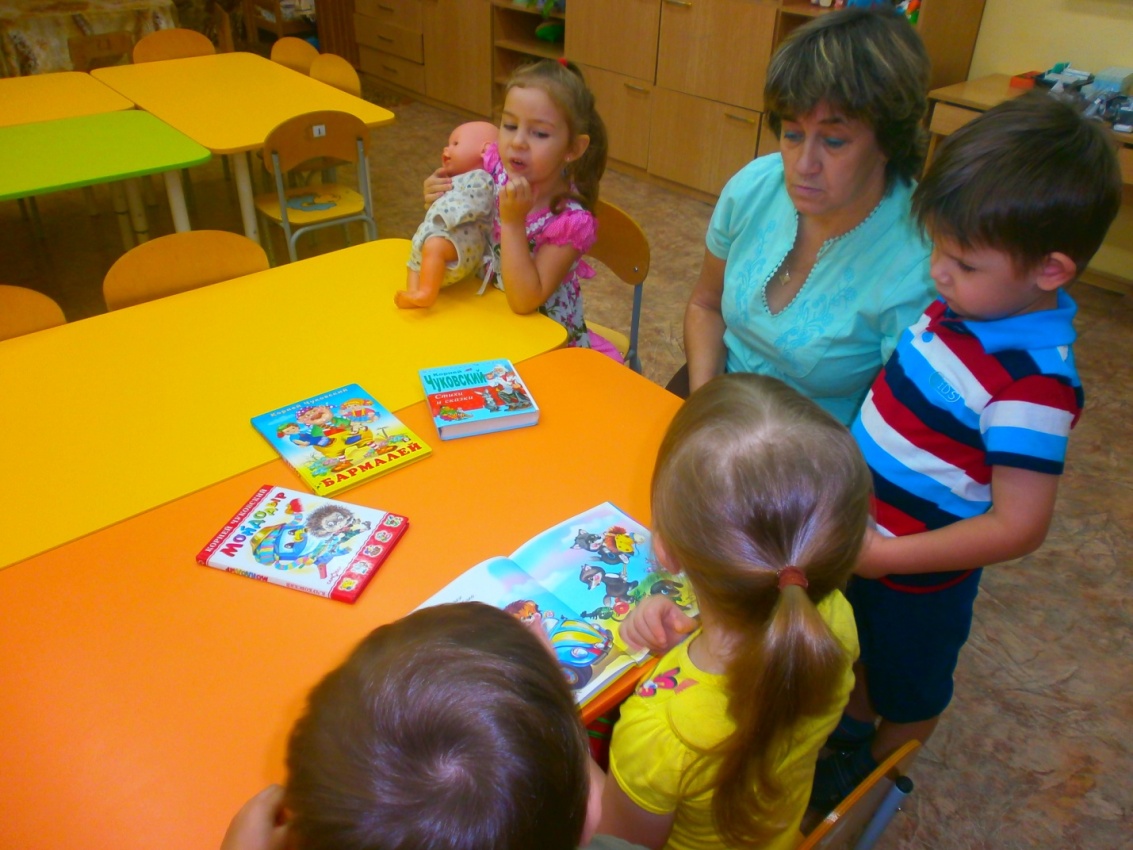 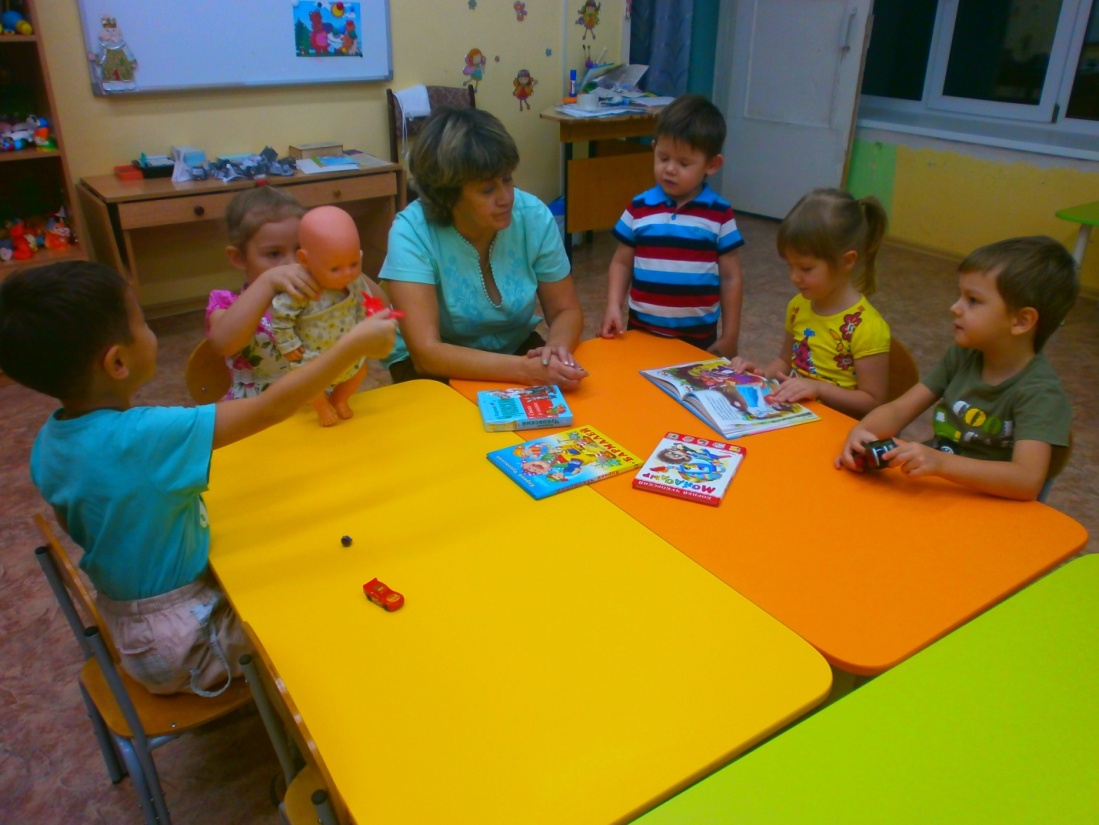 Дети рисовали и  лепили героев любимых книг.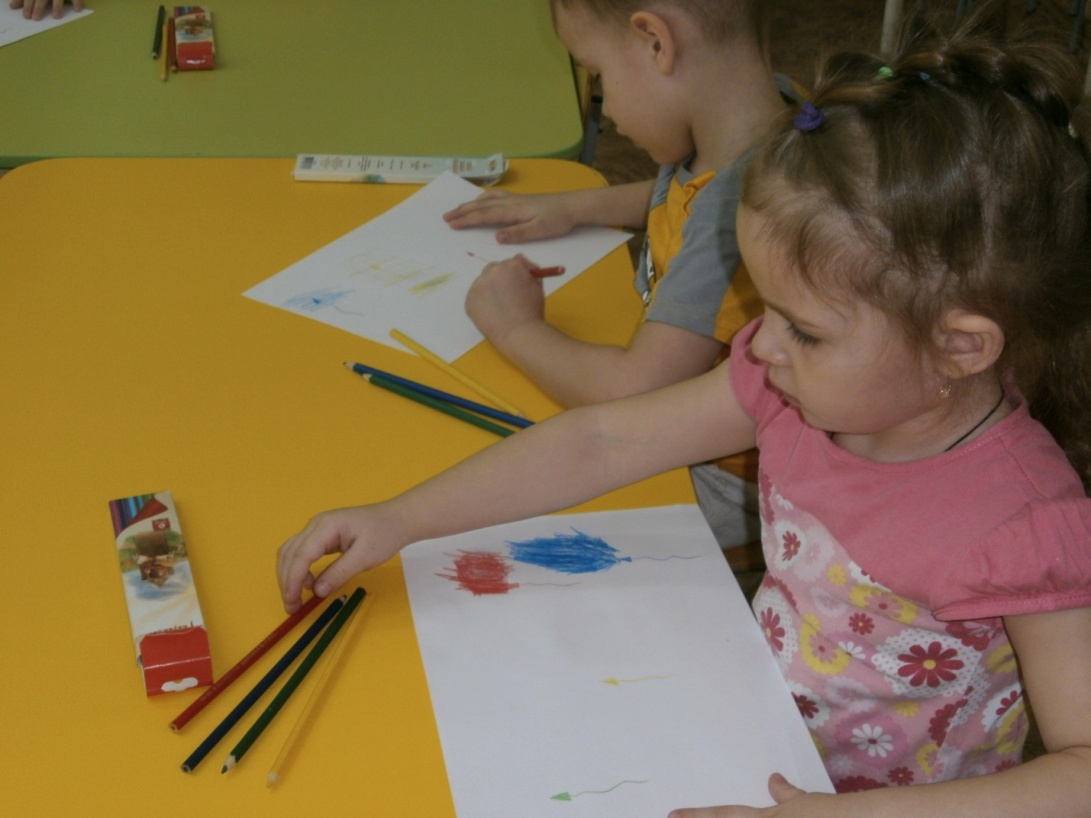 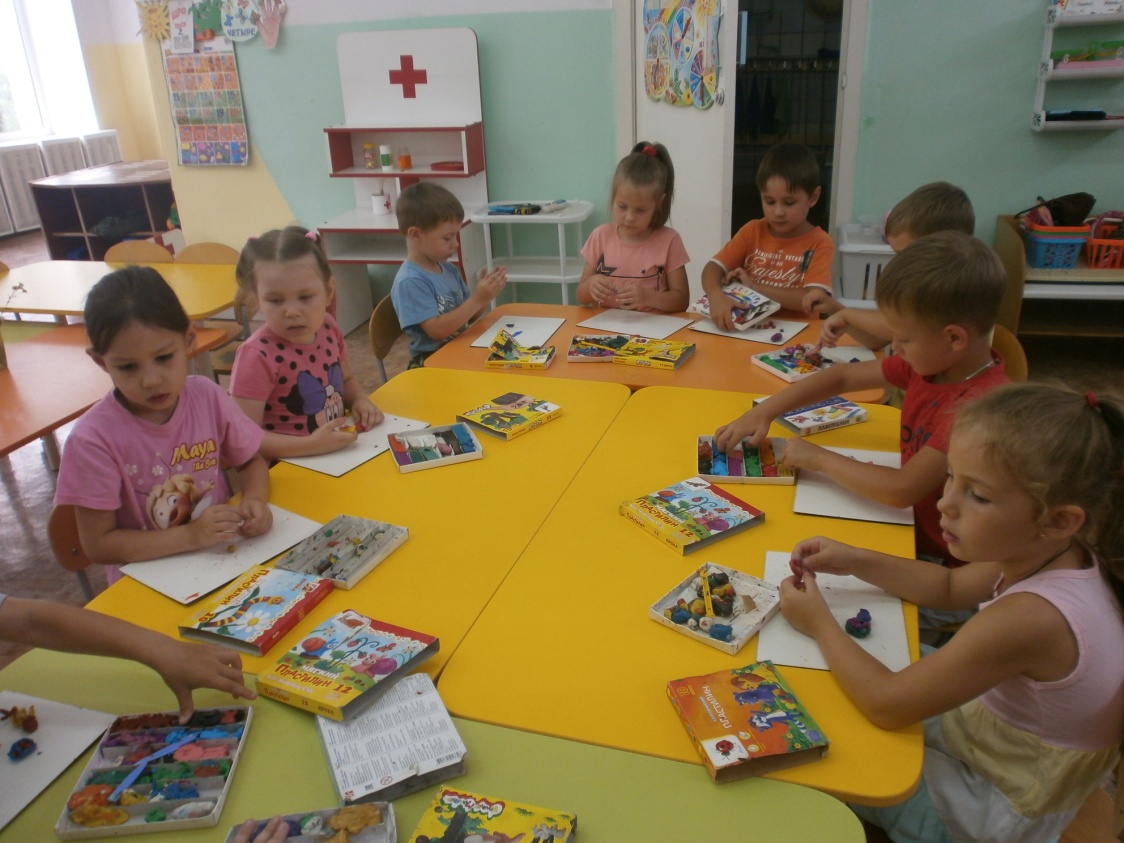 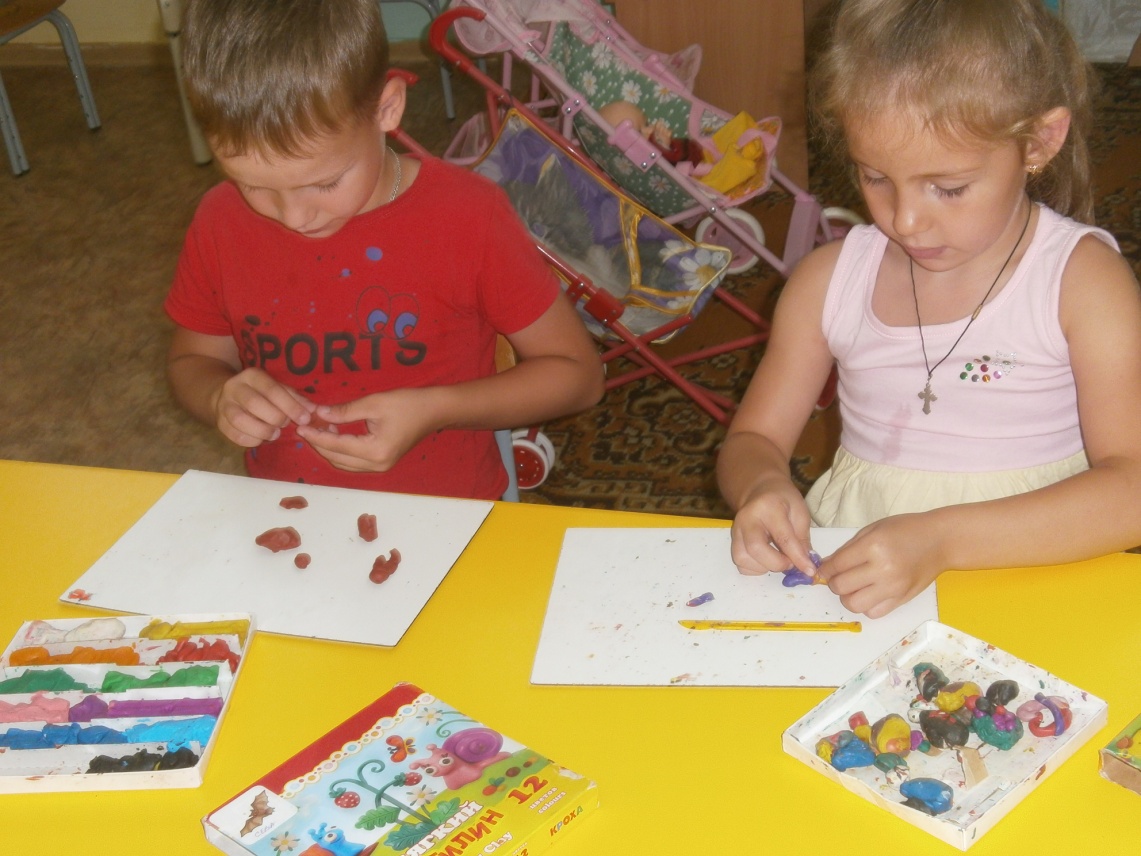 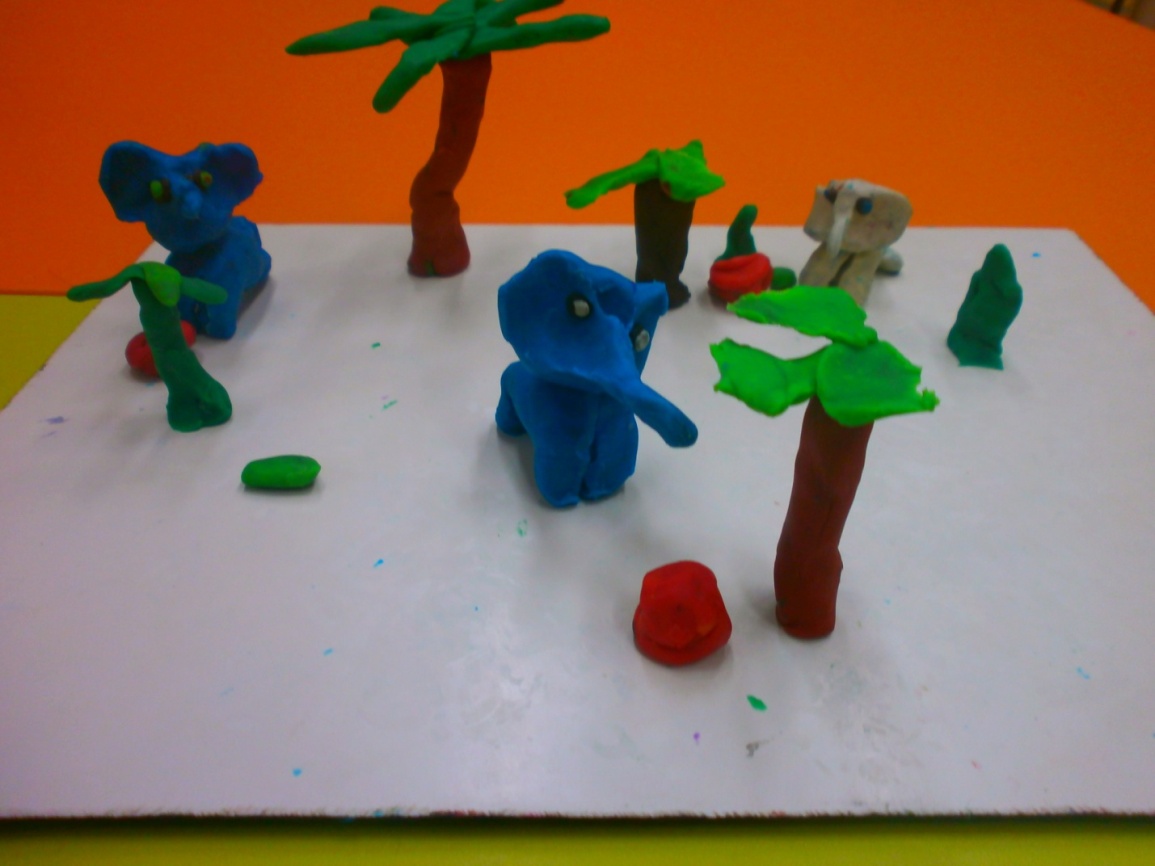 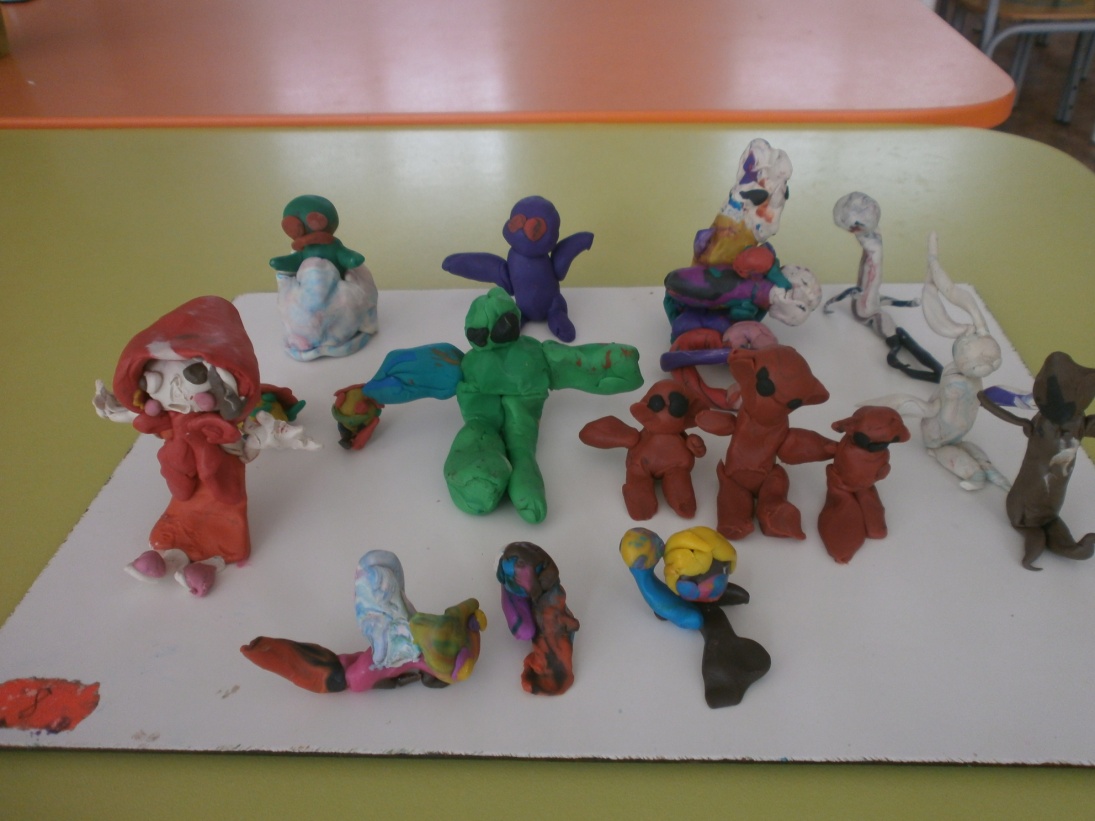  Дети принесли свои книги в детский сад и рассказывали про любимых героев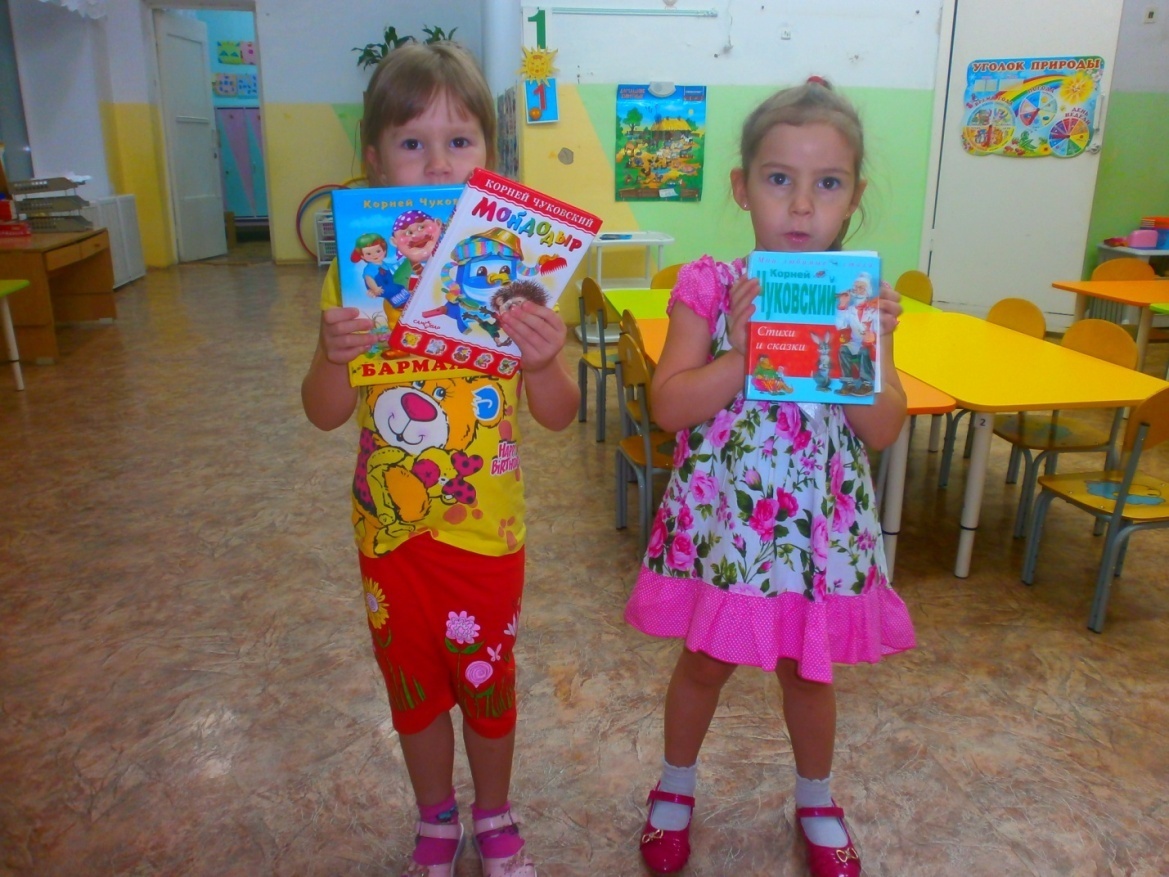 В вечерний отрезок времени дети  инсценировали  знакомое художественное произведение «Упрямый козлёнок»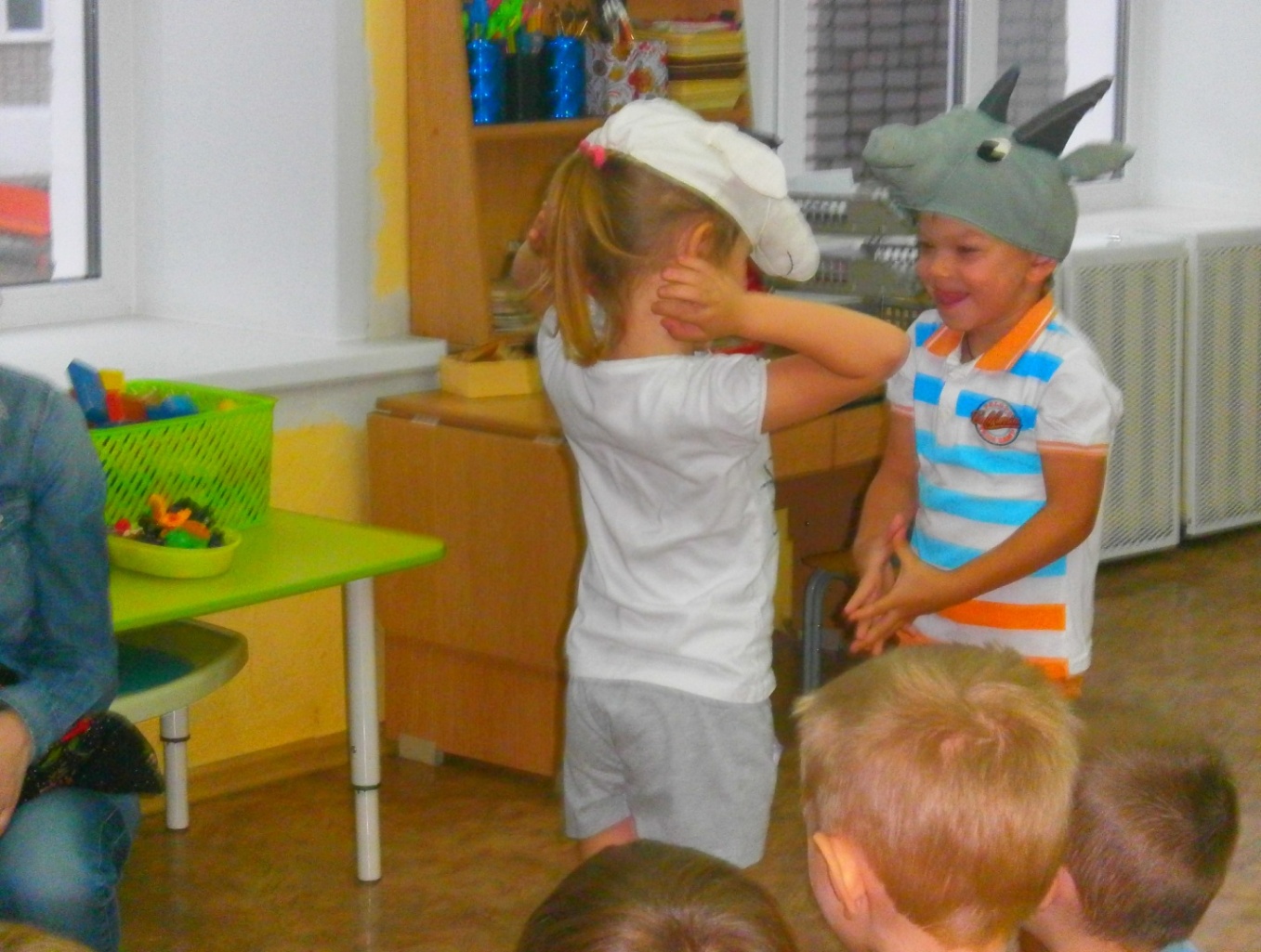 Совместно  с родителями организовали выставку «Книги моего детства»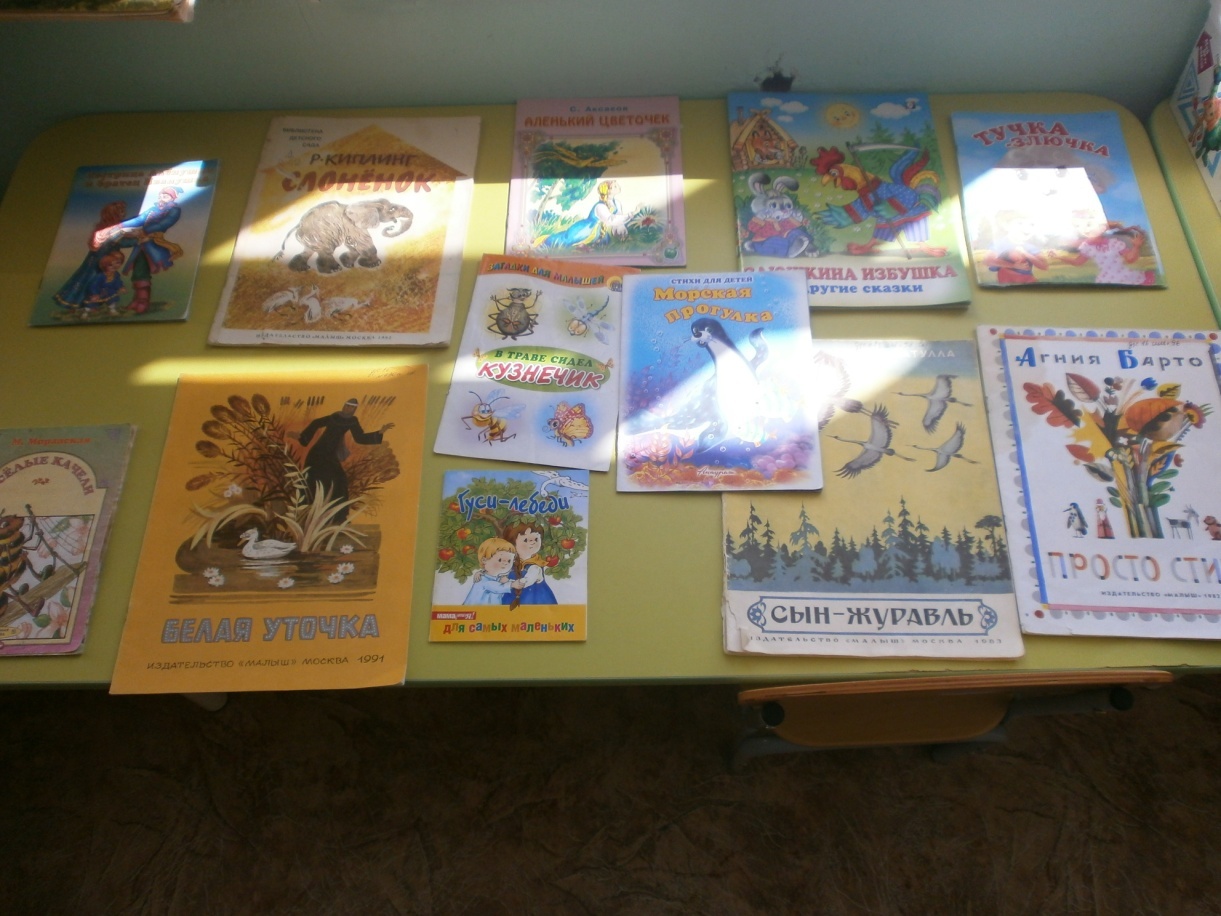 Творчество детей и родителей  на  тему «Наши любимые сказки»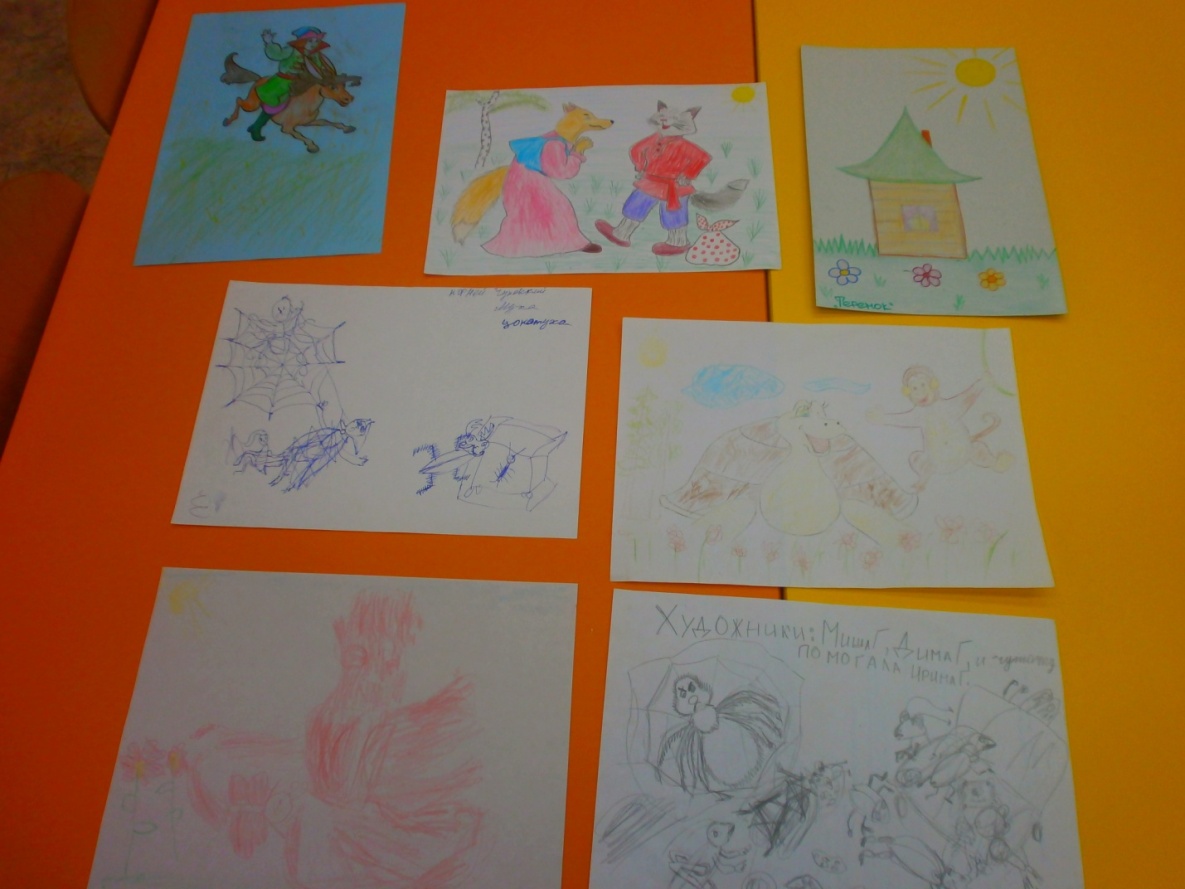 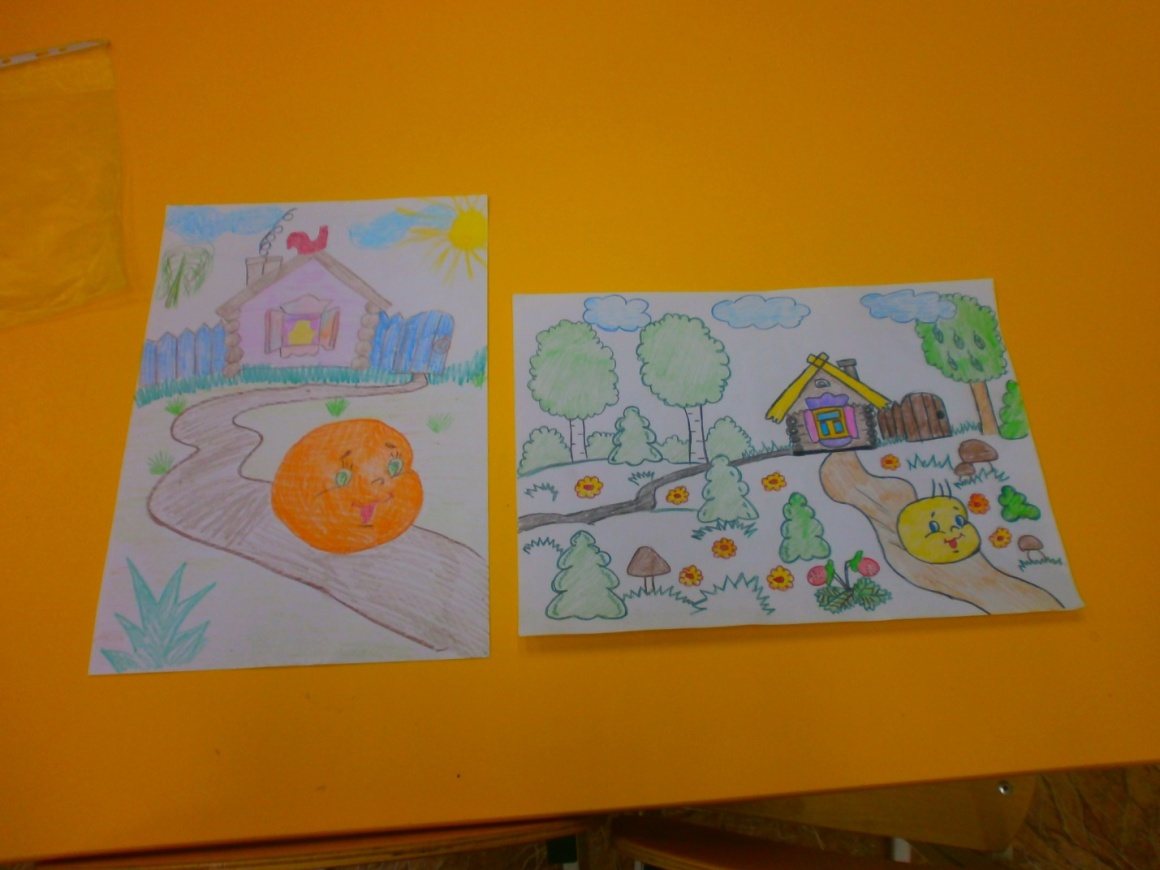 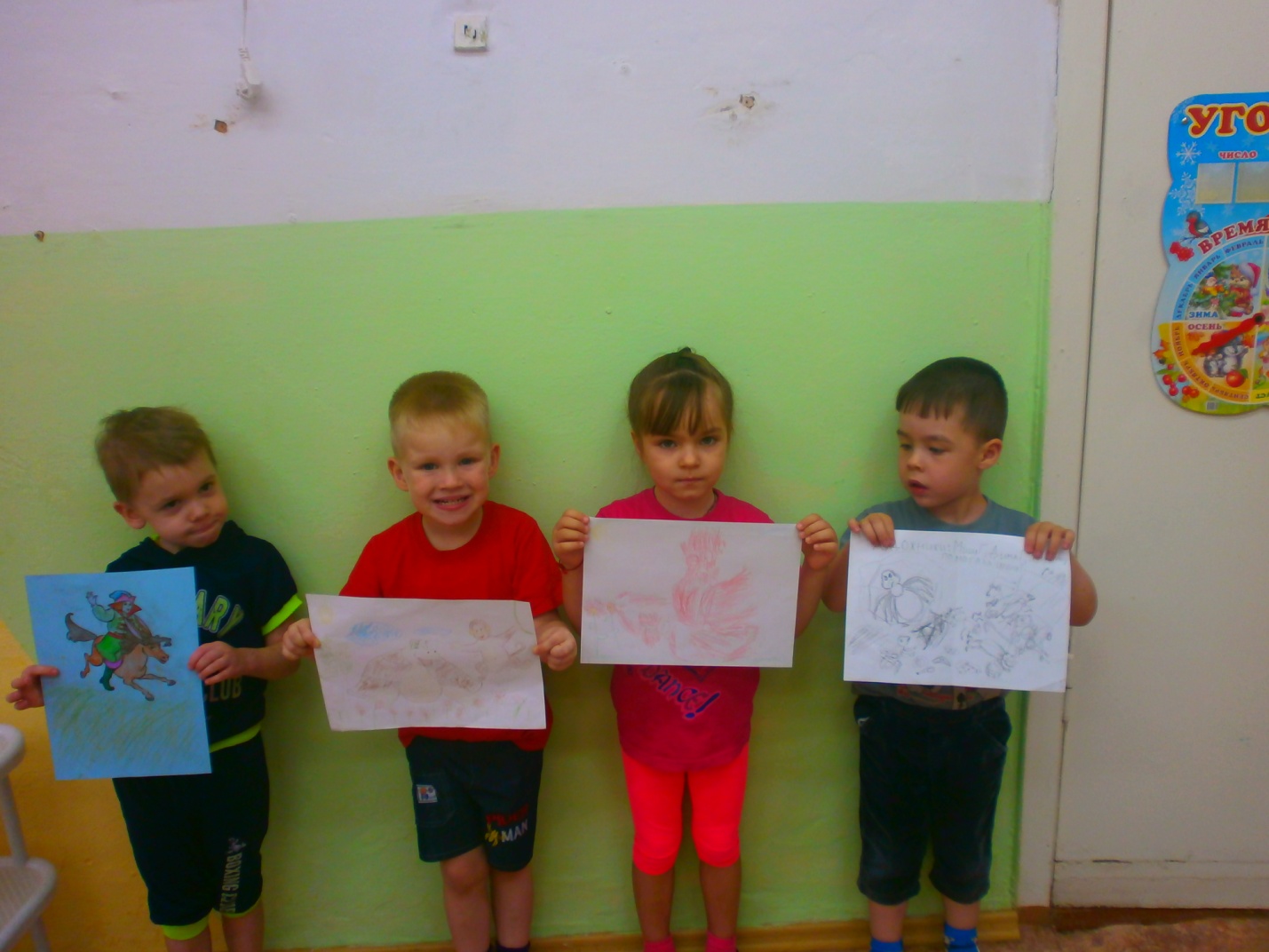 